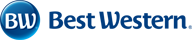 Claydon HotelConference Price ListDay delegate: – Minimum Numbers of 10 - £45.00 rate – cheapest £35.0024HR delegate: – Minimum Numbers of 10 – 40 from £140.00Room Rate: Room & linen hire charge will be between £50.00 and £80Gipping Valley suite Full Room Hire: – £295.00 – half day: £250.00Gipping 1 Half Room Hire: – full day £195.00 – half day: £135.00Gipping 2 – full day: £135.00 – half day: £80.00Crystal Room full day: (if available) full day: £200.00 – half day: £120.00Crystal Room half – full day: £120.00 – half day: £80.00Oak room – full day: £135.00 – half day: £80.00RefreshmentsTea/coffee - £2.55 per person per servingTea/coffee & biscuits - £2.95 per servingTea/coffee & Danish - £4.50 per servingEquipmentLCD projector – full day from: £50.00 – Half day from: £30.00Flip chart from: £7.50 her dayScreen included in room hire rateFacilities Wi-Fi – complimentaryFully air conditionedDisabled accessNatural day light in both Gipping & Crystal roomsParking Complimentary for up to 50 cars 9am till 5pmSpecial accommodation rates:DBB rates are available for delegates wishing to stay the night, please ask for details when arranging your event.Contact us:We also offer bespoke packages to suit your requirements so please do enquire for further information.For meeting space availability and prices please contact The Events Team on 0844 387 62 40 or email events@hotelsipswich.com 